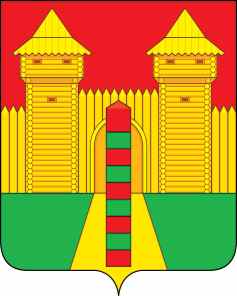   АДМИНИСТРАЦИЯ  МУНИЦИПАЛЬНОГО  ОБРАЗОВАНИЯ «ШУМЯЧСКИЙ  РАЙОН» СМОЛЕНСКОЙ  ОБЛАСТИР А С П О Р Я Ж Е Н И Еот 18.07.2022г.  № 159-р         п. ШумячиВ связи с кадровыми изменениями в Администрации муниципального образования «Шумячский район» Смоленской области:1. В распоряжение Администрации муниципального образования «Шумячский район» Смоленской области от 04.07.2019 г. № 205-р «О Порядке доступа в помещения, где размещены используемые средства крипто-графической защиты, хранятся средства криптографической защиты и (или) носители ключевой, аутентифицирующей и парольной информации средств криптографической защиты в Администрации муниципального образования «Шумячский район» Смоленской области», внести следующие изменения:в пункте 2 слова «Царев Анатолий Владимирович» заменить на «Елисеенко Николай Михайлович»;в пункте 5 слова «Начальник Отдела по информационной политике пресс-секретаря» заменить на «главный специалиста сектора по информационной политике»;в пункте 7 слова «Карезо Алексей Владимирович» заменить на «Жинь Дмитрий Андреевич».2. Распоряжение вступает в силу со дня его подписания.3. Контроль за исполнением настоящего распоряжения оставляю за собой.Глава муниципального образования  «Шумячский район» Смоленской области                                            А.Н. ВасильевО внесении изменений в распоряжение Администрации муниципального образования «Шумячский район» Смоленской области от 04.07.2019 г. № 205-р «О Порядке доступа в помещения, где размещены используемые средства криптографической защиты, хранятся средства криптографической защиты и (или) носители ключевой, аутентифицирующей и парольной информации средств криптографической защиты в Администрации муниципального образования «Шумячский район» Смоленской области»